					ΟΡΘΗ ΕΠΑΝΑΛΗΨΗ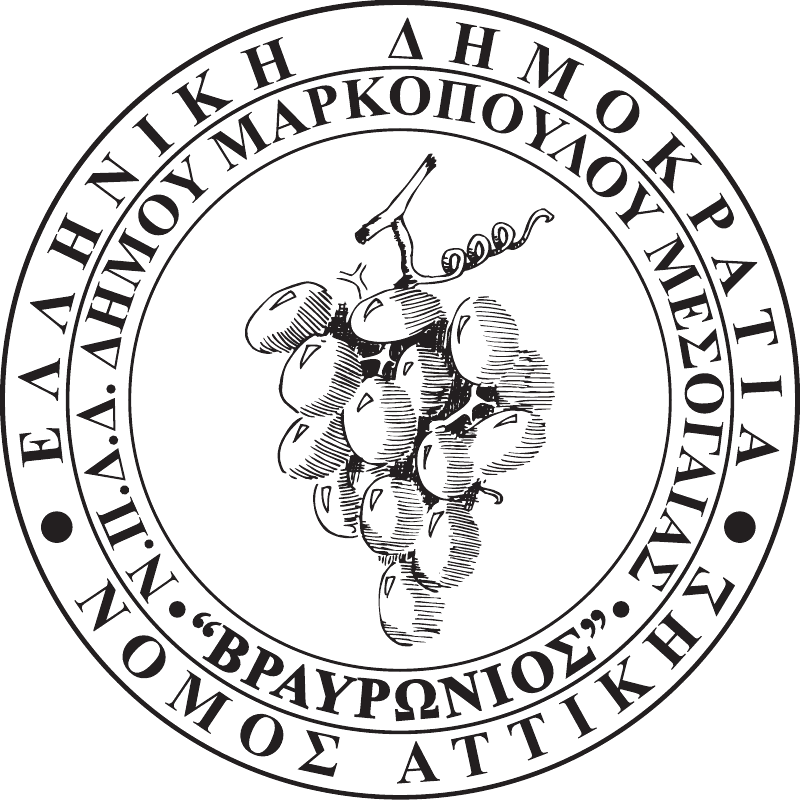 								ΑΡ.ΠΡΩΤ. 169								ΗΜΕΡ/ΝΙΑ: 25-02-2022Ν.Π.Δ.Δ. ΚΟΙΝΩΝΙΚΩΝ, ΑΘΛΗΤΙΚΩΝ, ΠΟΛΙΤΙΣΤΙΚΩΝ & ΠΕΡΙΒΑΛΛΟΝΤΙΚΩN ΔΡΑΣΤΗΡΙΟΤΗΤΩΝ 							ΔΗΜΟΥ ΜΑΡΚΟΠΟΥΛΟΥ ΜΕΣΟΓΑΙΑΣ «ΒΡΑΥΡΩΝΙΟΣ» Προς: Τα Τακτικά μέλη του Δ.Σ.1.Μαρία Σεραφείμ (αντιπρόεδρος)2.Δημήτριος Κολιαβασίλης3.Χρήστος Μπισιώτης4.Ιωάννης Αϊδινιώτης5.Δημήτριος Δρίτσας6.Σταύρος Χρυσάφης7.Μαρία-Μαργαρίτα Μαντάλα8.Ιωάννης Στρατουδάκης9.Κωνσταντίνος Καλιακάτσος10.Βασιλική ΓκλιάτηΤα Αναπληρωματικά μέλη του Δ.Σ.1.Ευάγγελος Δημητρίου2.Μελπομένη Βαμποράκη3.Δήμητρα Δράκου4.Θεοφάνης Σταμπέλος5.Γιαννούλα Λαδά6.Σταματίνα Βλαχογιάννη7.Κωνσταντίνος Δράκος8.Χριστίνα ΣκουρλήΣας γνωρίζουμε ότι,  δεδομένης της αναγκαιότητας λήψης μέτρων για την αποφυγή της διάδοσης του κορωνοϊού COVID-19, η τρίτη (3η)  Συνεδρίαση του Διοικητικού Συμβουλίου έτους 2022 την Πέμπτη 3 Μαρτίου 2022, ώρα 13:30΄, θα πραγματοποιηθεί μέσω τηλεδιάσκεψης, όπως αυτό προβλέπεται στο άρθρο 10 παρ.1 της Πράξης Νομοθετικού Περιεχομένου ΦΕΚ 55/11-3-2020 με τίτλο “Κατεπείγοντα μέτρα αντιμετώπισης των αρνητικών συνεπειών της εμφάνισης του κορωνοϊού COVID – 19 και της ανάγκης περιορισμού της διάδοσής του”, τις διατάξεις της ΚΥΑ υπ΄αρ. Δ1α/ΓΠ.οικ:13805/03-03-2021, τις διατάξεις του άρθρου 184 παρ.1,3  του Ν.4635/2019 και του άρθρου 74 του Ν.4555/2018 σε αντικατάσταση του άρθρου  67 του Ν.3852/2010, για λήψη απόφασης επί των κατωτέρω θεμάτων της ημερήσιας διάταξης :Λήψη απόφασης για ψήφιση 1ης  αναμόρφωσης του προϋπολογισμού  ε. 2022.Λήψη απόφασης για την έγκριση μετάθεσης της καταληκτικής ημερομηνίας παράδοσης των ειδών της σύμβασης ειδών καθαριότητας.Λήψη απόφασης για προγραμματισμό προσλήψεων προσωπικού ιδιωτικού δικαίου ορισμένου χρόνου, με κάλυψη της δαπάνης υπό την μορφή αντιτίμου, έτους 2022.Λήψη απόφασης για προγραμματισμό προσλήψεων προσωπικού με σύμβαση μίσθωσης έργου, με κάλυψη της δαπάνης υπό τη μορφή αντιτίμου, έτους 2022.Λήψη απόφαση για μείωση/απαλλαγή μηνιαίων τροφείων, κατόπιν αιτήσεων γονέων.Λήψη απόφαση για εγγραφές/διαγραφές παιδιών στα μητρώα των δημοτικών βρεφονηπιακών-παιδικών σταθμών, κατόπιν αιτήσεων γονέων.Λήψη απόφασης για τροποποίηση της υπ.αρ. 25/2021 απόφασης Διοικητικού Συμβουλίου που αφορά στην υλοποίηση των προγραμμάτων «Πολιτισμός και Αθλητισμός για Όλους» περιόδου 2021-2022.Ο ΠΡΟΕΔΡΟΣ ΤΟΥ Ν.Π.Δ.Δ.ΝΙΚΟΛΑΟΣ ΚΟΡΩΝΙΑΣ